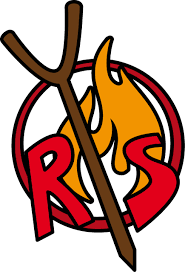 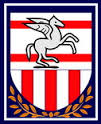 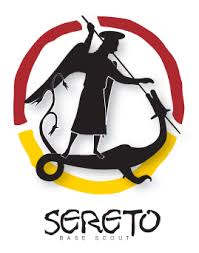 ORA ET LABORA13-15 Aprile 2017, SeretoInfo Logistiche: LUOGO: il campo si svolgerà presso la Base Regionale di Sereto che si trova nel comune di Cavriglia (info: www.sereto.it)PERNOTTAMENTO in TENDA: per il pernottamento ciascun clan dovrà essere autonomo con le proprie tende. La Base servirà solo come appoggio per la cambusa, per i pasti e per le celebrazioniQUOTA: 25€ a persona. La quota comprende i due pernottamenti in tenda e tutti i pasti dalla cena di giovedì fino al pranzo di sabato (cena di giovedì; colazione, pranzo e cena di venerdì; colazione e pranzo di sabato) ORARI: Il campo Inizia giovedì 13 alle ore 16:30 e si conclude nel primo pomeriggio di sabato 15 aprileNUMERO ISCRITTI: il campo è aperto ad un massimo di 5 comunità di clan.É previsto un incontro organizzativo la sera di mercoledì 22 Marzo (probabilmente a Firenze). L’incontro, rivolto ai CAPI CLAN e a DUE DELEGATI DEI RAGAZZI, ha lo scopo di coinvolgere più possibile, capi e ragazzi nell’organizzazione dell’evento.
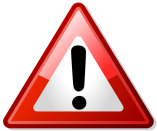 Per ulteriori info: Marco 334-3907464, Francesca 3387151467Richiesta di iscrizione al campo “ORA ET LABORA”Nome del Clan: ______________________________________Gruppo e Zona: _________________________________________________Inviare il modulo di richiesta adeguatamente compilato entro sabato 28 febbraio ai seguenti indirizzi: saraciniv@alice.it e francesca.santoro1988@gmail.comDa quanti ragazzi è composto il clan? Quanti capi?Al campo sarà presente anche il vostro AE?Segnalazioni particolari riguardo qualcuno dei vostri ragazzi?Allergie/intolleranzeNome dei Capi UnitàEmailtelefono